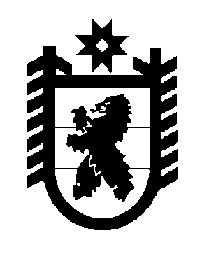 Российская Федерация Республика Карелия    ПРАВИТЕЛЬСТВО РЕСПУБЛИКИ КАРЕЛИЯПОСТАНОВЛЕНИЕот  18 января 2018 года № 13-Пг. Петрозаводск О внесении изменений в постановление Правительства 
Республики Карелия от 15 февраля  2017 года № 61-ППравительство   Республики Карелия п о с т а н о в л я е т :1. Внести в Территориальную программу государственных гарантий бесплатного оказания гражданам медицинской помощи в Республике Карелия на 2017 год и на плановый период 2018 и 2019 годов, утвержденную постановлением Правительства Республики Карелия от 15 февраля 2017 года       № 61-П «О Территориальной программе государственных гарантий бесплатного оказания гражданам медицинской помощи в Республике Карелия на 2017 год и на плановый период 2018 и 2019 годов» (Собрание законодательства Республики Карелия, 2017, № 2, ст. 202),  следующие изменения:      	1) абзац двадцать второй  пункта 18 изложить в следующей редакции:«в том числе для высокотехнологичной медицинской помощи: в рамках территориальной программы обязательного медицинского страхования – 0,00414 случая госпитализации на 1 застрахованное лицо; за счет средств бюджета Республики Карелия – 0,00032 случая госпитализации на 1 жителя;»;2) пункты 19, 20  изложить в следующей редакции:«19. Нормативы финансовых затрат на единицу объема медицинской помощи, оказываемой в соответствии с Программой, на 2017 год составляют:на 1 вызов скорой, в том числе специализированной (санитарно-авиационной), медицинской помощи, не включенной в территориальную программу обязательного медицинского страхования, за счет средств бюджета Республики Карелия (без учета средств консолидированного бюджета Республики Карелия на приобретение медицинского оборудования для медицинских организаций, работающих в системе обязательного медицинского страхования) – 2040,1 рубля, в том числе на 1 вызов скорой медицинской помощи для не идентифицированных и не застрахованных в системе обязательного медицинского страхования лиц – 863,9 рубля;за счет средств обязательного медицинского страхования на 1 вызов скорой медицинской помощи – 2903,9 рубля;на 1 посещение с профилактической и иными целями при оказании медицинской помощи в амбулаторных условиях медицинскими организациями (их структурными подразделениями):за счет средств бюджета Республики Карелия – 219,2 рубля, в том числе 
на 1 посещение для не идентифицированных и не застрахованных в системе обязательного медицинского страхования лиц – 174,4 рубля;за счет средств обязательного медицинского страхования – 600,4 рубля;на 1 обращение по поводу заболевания при оказании медицинской помощи в амбулаторных условиях медицинскими организациями (их структурными подразделениями):за счет средств бюджета Республики Карелия – 908,4 рубля;за счет средств обязательного медицинского страхования – 1 682,2 рубля;на 1 посещение при оказании медицинской помощи в амбулаторных условиях в неотложной форме за счет средств обязательного медицинского страхования – 768,6 рубля;на 1 случай лечения в условиях дневного стационара:за счет средств бюджета Республики Карелия – 14 385,0 рубля,за счет средств обязательного медицинского страхования – 21 394,9 рубля;на 1 случай госпитализации в медицинских организациях (их структурных подразделениях), оказывающих медицинскую помощь в стационарных условиях:за счет средств бюджета Республики Карелия – 43 581,5 рубля (без высокотехнологичной медицинской помощи), в том числе для не застрахованных и не идентифицированных в системе обязательного медицинского страхования лиц – 22 816,2 рубля;за счет средств бюджета Республики Карелия на 1 случай госпитализации при оказании высокотехнологичной медицинской помощи – 140 031,25 рубля;за счет средств обязательного медицинского страхования – 38 740,8 рубля, в том числе при оказании высокотехнологичной медицинской помощи в стационарных условиях за счет средств обязательного медицинского страхования – 144 905,9 рубля;в том числе на 1 койко-день по медицинской реабилитации в специализированных больницах и центрах, оказывающих медицинскую помощь по профилю «медицинская реабилитация», и реабилитационных отделениях медицинских организаций за счет средств обязательного медицинского страхования – 2639,8 рубля;на 1 койко-день в медицинских организациях (их структурных подразделениях), оказывающих паллиативную медицинскую помощь в стационарных условиях (включая больницы сестринского ухода), за счет средств бюджета Республики Карелия – 1360,8 рубля.Нормативы финансовых затрат на единицу объема медицинской помощи, оказываемой в соответствии с Программой, на 2018 и 2019 годы составляют:на 1 вызов скорой медицинской помощи, в том числе специализированной (санитарно-авиационной), медицинской помощи, не включенной в территориальную программу обязательного медицинского страхования, за счет средств бюджета Республики Карелия (без учета средств консолидированного бюджета Республики Карелия на приобретение медицинского оборудования для медицинских организаций, работающих в системе обязательного медицинского страхования)  на 2018 год –                            1172,2 рубля, на 2019 год – 1112,8 рубля,   в том числе на 1 вызов скорой медицинской помощи для не идентифицированных и не застрахованных в системе обязательного медицинского страхования лиц  на 2018 год –                              756,6 рубля, на 2019 год – 718,7 рубля;на 1 вызов скорой медицинской помощи за счет средств обязательного медицинского страхования на 2018 год – 3306,9 рубля, на 2019 год –                             3432,5 рубля;на 1 посещение с профилактической и иными целями при оказании медицинской помощи в амбулаторных условиях медицинскими организациями (их структурными подразделениями):за счет средств бюджета Республики Карелия  на 2018 год – 137,7 рубля, на 2019 год – 130,7 рубля,  в том числе на 1 посещение для не идентифицированных и не застрахованных в системе обязательного медицинского страхования лиц на 2018 год  – 149,6 рубля, на 2019 год –                        142,3 рубля;за счет средств обязательного медицинского страхования на 2018 год – 698,6 рубля, на 2019 год – 729,4 рубля;на 1 обращение по поводу заболевания при оказании медицинской помощи в амбулаторных условиях медицинскими организациями (их структурными подразделениями):за счет средств бюджета Республики Карелия на 2018 год – 694,9 рубля, на 2019 год – 659,7 рубля;за счет средств обязательного медицинского страхования на 2018 год –                  1957,2 рубля, на 2019 год – 2040,6 рубля;на 1 посещение при оказании медицинской помощи в амбулаторных условиях в неотложной форме за счет средств обязательного медицинского страхования на 2018 год – 894,2 рубля, на 2019 год – 934,4 рубля;на 1 случай лечения в условиях дневного стационара:за счет средств бюджета Республики Карелия на 2018 год – 9847,5 рубля,  на 2019 год – 9348,8 рубля;за счет средств обязательного медицинского страхования на 2018 год  –                     24 143,2 рубля, на 2019 год – 25 312,5 рубля;на 1 случай госпитализации в медицинских организациях (их структурных подразделениях), оказывающих медицинскую помощь в стационарных условиях:за счет средств бюджета Республики Карелия  на 2018 год – 31 507,3 рубля (без высокотехнологичной медицинской помощи), на 2019 год –                     29 979,3 рубля,  в том числе для не застрахованных и не идентифицированных в системе обязательного медицинского страхования лиц на 2018 год –                      18 230,9 рубля, на 2019 год – 17 325,2 рубля;за счет средств бюджета Республики Карелия на 1 случай госпитализации при оказании высокотехнологичной медицинской помощи на 2018 год –                  77 634,9 рубля, на 2019 год – 73 701,3 рубля;за счет средств обязательного медицинского страхования на 2018 год –                   45 912,8 рубля, на 2019 год  – 48 758,9 рубля, в том числе при оказании высокотехнологичной медицинской помощи в стационарных условиях за счет средств обязательного медицинского страхования  на 2018 год – 152 151,2 рубля, на 2019 год – 159 758,8 рубля;в том числе на 1 койко-день по медицинской реабилитации в специализированных больницах и центрах, оказывающих медицинскую помощь по профилю «медицинская реабилитация», и реабилитационных отделениях медицинских организаций за счет средств обязательного медицинского страхования  на 2018 год – 3093,7 рубля, на 2019 год – 3253,4 рубля;на 1 койко-день в медицинских организациях (их структурных подразделениях), оказывающих паллиативную медицинскую помощь в стационарных условиях (включая больницы сестринского ухода), за счет средств бюджета Республики Карелия  на 2018 год – 924,2 рубля,                               на 2019 год  – 874,8 рубля.      20. Подушевые нормативы финансирования, предусмотренные Программой (без учета расходов федерального бюджета), составляют в 2017 году: за счет средств бюджета Республики Карелия (в расчете    на 1   жителя) –                2140,18  рубля    (с учетом средств консолидированного бюджета Республики Карелия на приобретение медицинского оборудования для медицинских организаций,  работающих  в  системе   обязательного   медицинского страхования, в том числе санитарного транспорта – 2147,59 рубля);за счет средств обязательного медицинского страхования на финансирование территориальной программы обязательного медицинского страхования  – 14 128,27 рубля, в том числе за счет субвенций Федерального фонда обязательного медицинского страхования  (в расчете на 1 застрахованное лицо) – 14  128,27 рубля.Подушевые нормативы финансирования, предусмотренные Программой 
(без учета расходов федерального бюджета),  составляют в  2018 и 2019 годах:за счет средств бюджета Республики Карелия (в расчете на 1 жителя)                         в 2018 году – 1533,43 рубля, в 2019 году – 1456,52 рубля (с учетом средств консолидированного бюджета Республики Карелия на приобретение медицинского оборудования для медицинских организаций,  работающих   в системе   обязательного   медицинского страхования, в том числе санитарного транспорта,  в 2018 году – 1540,41 рубля, в 2019 году  – 1463,14 рубля);за счет средств обязательного медицинского страхования на финансирование территориальной программы обязательного медицинского страхования в 2018 году – 16 495,61 рубля, в 2019 году –  17 353,94 рубля,  в том числе за счет субвенций Федерального фонда обязательного медицинского страхования (в расчете на 1 застрахованное лицо)  в 2018 году – 16 495,61 рубля, в 2019 году – 17 353,94 рубля.Подушевые нормативы финансирования за счет средств обязательного медицинского страхования на финансирование территориальной программы обязательного медицинского страхования за счет субвенций Федерального фонда обязательного медицинского страхования не включают средства бюджета Федерального фонда обязательного медицинского страхования, направляемые в виде иных межбюджетных трансфертов в федеральный бюджет на оказание высокотехнологичной медицинской помощи, не включенной в базовую программу обязательного медицинского страхования по разделу II Перечня.»;3) приложение  5  изложить в следующей редакции:                  		     «Приложение  5 	к Программе								Переченьмедицинских организаций, участвующих в реализацииПрограммы, в том числе территориальной программыобязательного медицинского страхования* Знаком (+) отмечены медицинские организации, участвующие в сфере обязательного медицинского страхования.»;4) пункты 34 – 35 приложения  8 изложить в следующей редакции: 5) приложение  10 изложить в следующей редакции: «Приложение 10 к ПрограммеСтоимость Программы по источникам финансового обеспечения  на 2017 годи на плановый период 2018 и 2019 годов* Без учета бюджетных ассигнований федерального бюджета на обеспечение необходимыми лекарственными средствами, целевые программы, а также межбюджетных трансфертов (строки 06 и 10).** Без учета расходов на обеспечение выполнения Территориальным фондом ОМС Республики Карелия своих функций, предусмотренных Законом  Республики Карелия                     от 20 декабря  2016 года  № 2082-ЗРК «О   бюджете   Территориального   фонда   обязательного медицинского страхования   Республики Карелия на 2017 год и на плановый период 2018 и 2019 годов»   по разделу  01 «Общегосударственные вопросы» в размере 46 282,0 тыс. руб., в том числе на 1 застрахованное лицо – 69,75 рубля.*** Численность населения Республики Карелия по прогнозу Карелиястата на начало 2017 года – 626 628 человек, на начало 2018 года – 623 512 человек, на начало 2019 года –                620 268 человек, численность застрахованного населения Республики Карелия на 1 апреля 2016 года – 663 569 человек.»;6) Таблицу «Стоимость Программы по условиям предоставления бесплатной медицинской помощи на 2017 год» приложения 11  изложить в следующей редакции:«Стоимость Программыпо условиям предоставления бесплатной медицинской помощи на 2017 год  * Без учета финансовых средств консолидированного бюджета Республики Карелия на содержание медицинских организаций, работающих в системе ОМС (затраты, не вошедшие в тариф).** Расходы консолидированного бюджета Республики Карелия на приобретение медицинского оборудования для медицинских организаций, работающих в системе ОМС, сверх территориальной программы ОМС.*** В случае включения паллиативной медицинской помощи в территориальную программу ОМС сверх базовой программы ОМС с соответствующим платежом Республики Карелия.»;7)  пункт 6.2 таблицы «Объемы медицинской помощи, оказываемой в рамках Программы, в том числе в рамках территориальной программы обязательного медицинского страхования, на 2017 год»  приложения  12 к Программе изложить в следующей редакции:                                                                                                                                                                 2. Действие настоящего постановления распространяется  на отношения, возникшие с 1 января 2017 года.                                Глава                      Республики Карелия                                                                                        А.О. Парфенчиков№ п/пНаименование медицинской организацииОсуществление деятельности в сфере обязательного медицинского страхования*1231.Государственное бюджетное учреждение здраво-охранения Республики Карелия «Больница скорой медицинской помощи»+2.Государственное бюджетное учреждение здраво-охранения Республики Карелия «Городская детская больница»+3.Государственное бюджетное учреждение здраво-охранения Республики Карелия «Родильный дом             им. Гуткина К.А.»+4.Государственное бюджетное учреждение здраво-охранения Республики Карелия «Городская поликлиника № 1»+5.Государственное бюджетное учреждение здраво-охранения Республики Карелия «Городская поликлиника № 2»+1236.Государственное бюджетное учреждение здраво-охранения Республики Карелия «Городская поликлиника № 3»+7.Государственное бюджетное учреждение здраво-охранения Республики Карелия «Городская поликлиника № 4»+8.Государственное бюджетное учреждение здраво-охранения Республики Карелия «Городская детская поликлиника № 1»+9.Государственное бюджетное учреждение здраво-охранения Республики Карелия «Городская детская поликлиника № 2»+10.Государственное бюджетное учреждение здраво-охранения Республики Карелия «Городская стоматологическая поликлиника»+11.Государственное бюджетное учреждение здраво-охранения Республики Карелия «Детская стоматологическая поликлиника»+12.Государственное бюджетное учреждение здраво-охранения Республики Карелия «Беломорская центральная районная больница»+13.Государственное бюджетное учреждение здраво-охранения Республики Карелия «Калевальская центральная районная больница»+14.Государственное бюджетное учреждение здраво-охранения Республики Карелия «Кемская центральная районная больница»+15.Государственное бюджетное учреждение здраво-охранения Республики Карелия «Кондопожская центральная районная больница»+16.Государственное бюджетное учреждение здраво-охранения Республики Карелия «Межрайонная больница № 1»+17.Государственное бюджетное учреждение здраво-охранения Республики Карелия «Лоухская центральная районная больница»+18.Государственное бюджетное учреждение здраво-охранения Республики Карелия «Медвежьегорская центральная районная больница»+12319.Государственное бюджетное учреждение здраво-охранения Республики Карелия «Толвуйская амбулатория»+20.Государственное бюджетное учреждение здраво-охранения Республики Карелия «Олонецкая центральная районная больница»+21.Государственное бюджетное учреждение здраво-охранения Республики Карелия «Питкярантская центральная районная больница»+22.Государственное бюджетное учреждение здраво-охранения Республики Карелия «Прионежская центральная районная больница»+23.Государственное бюджетное учреждение здраво-охранения Республики Карелия «Пряжинская центральная районная больница»+24.Государственное бюджетное учреждение здраво-охранения Республики Карелия «Пудожская центральная районная больница»+25.Государственное бюджетное учреждение здраво-охранения Республики Карелия «Сегежская центральная районная больница»+26.Государственное бюджетное учреждение здраво-охранения Республики Карелия «Сортавальская центральная районная больница»+27.Государственное бюджетное учреждение здраво-охранения Республики Карелия «Суоярвская центральная районная больница»+28.Государственное бюджетное учреждение здраво-охранения Республики Карелия «Республиканская больница имени В.А. Баранова»+29.Государственное бюджетное учреждение здраво-охранения Республики Карелия «Детская республиканская больница»+30.Государственное бюджетное учреждение здраво-охранения Республики Карелия «Госпиталь для ветеранов войн»+31.Государственное бюджетное учреждение здраво-охранения Республики Карелия «Республиканская инфекционная больница»+12332.Государственное бюджетное учреждение здраво-охранения Республики Карелия «Республиканский перинатальный центр»+33.Государственное бюджетное учреждение здраво-охранения Республики Карелия «Республиканский онкологический диспансер»+34.Государственное бюджетное учреждение здраво-охранения Республики Карелия «Республиканский кожно-венерологический диспансер»+35.Негосударственное учреждение здравоохранения «Отделенческая клиническая больница на станции Петрозаводск открытого акционерного общества «Российские железные дороги»+36.Негосударственное учреждение здравоохранения «Узловая больница на станции Кемь открытого акционерного общества «Российские железные дороги»+37.Федеральное казенное учреждение здравоохранения «Медико-санитарная часть Министерства внутренних          дел Российской Федерации по Республике Карелия»+38.Открытое акционерное общество «Кондопога»+39.Общество с ограниченной ответственностью «Медицинское объединение «Она»+40.Открытое акционерное общество санаторий «Белые ключи»+41.Федеральное государственное автономное учреждение «Межотраслевой научно-технический комплекс «Микрохирургия глаза» имени академика С.Н. Федорова» Министерства здравоохранения Российской Федерации+42.Общество с ограниченной ответственностью 
«Мед-Лидер»+43.Общество с ограниченной ответственностью
«МРТ-Эксперт Петрозаводск»+44.Общество с ограниченной ответственностью «ИнАлМед»+45.Закрытое акционерное общество «Кардиоклиника»+46.Федеральное государственное бюджетное учреж-дение здравоохранения «Клиническая больница                  № 122 имени Л.Г. Соколова Федерального медико-биологического агентства»+12347.Федеральное государственное бюджетное образова-тельное учреждение высшего образования «Северо-Западный государственный медицинский университет имени И.И. Мечникова» Министерства здравоохранения Российской Федерации+48.Федеральное государственное бюджетное учреждение Карельский научный центр Российской академии наук+49.Государственное бюджетное учреждение здраво-охранения Республики Карелия «Республиканская психиатрическая больница»50.Государственное бюджетное учреждение здраво-охранения Республики Карелия «Республиканский психоневрологический диспансер»51.Государственное бюджетное учреждение здраво-охранения Республики Карелия «Республиканский противотуберкулезный диспансер»52.Государственное бюджетное учреждение здраво-охранения Республики Карелия «Республиканский наркологический диспансер»53.Государственное бюджетное учреждение здраво-охранения Республики Карелия «Республиканская станция переливания крови»54.Государственное казенное учреждение здраво-охранения Республики Карелия «Специализирован-ный дом ребенка для детей с органическим поражением центральной нервной системы с нарушением психики»55. Автономное учреждение здравоохранения Республики Карелия «Врачебно-физкультурный диспансер»56.Государственное бюджетное учреждение здравоохранения Республики Карелия «Бюро судебно-медицинской экспертизы»57.Государственное бюджетное учреждение здраво-охранения Республики Карелия «Республиканский медицинский информационно-аналитический центр»58.Государственное бюджетное учреждение здраво-охранения Республики Карелия «Территориальный центр медицины катастроф»12359.Государственное казенное учреждение здраво-охранения Республики Карелия «Республиканский медицинский центр мобилизационных резервов «Резерв»60.Государственное бюджетное учреждение здраво-охранения Республики Карелия «Дом сестринского ухода»61.Общество с ограниченной ответственностью 
«Центр инновационной эмбриологии и репродуктологии «Эмбрилайф»+62.Акционерное общество «Международный центр репродуктивной медицины»+63.Общество с ограниченной ответственностью 
«ЦЕНТР ЭКО»+64.Общество с ограниченной ответственностью 
«Евромед Клиник»+65.Общество с ограниченной ответственностью «Протопопов»+66.Общество с ограниченной ответственностью 
«ЭКО центр»+67.Индивидуальный предприниматель Рианов Виктор Владимирович+68.Индивидуальный предприниматель 
Протопопов Сергей Николаевич+69.Общество с ограниченной ответственностью «Салюс»+70.Общество с ограниченной ответственностью «Визус»+71.Общество с ограниченной ответственностью 
«ЭКО – Содействие»+72.Общество с ограниченной ответственностью 
«Фрезениус Нефрокеа»+73.Общество с ограниченной ответственностью «Нефролайн-Карелия»+74.Общество с ограниченной ответственностью 
«Ай-Клиник Северо-Запад»+75.Общество с ограниченной ответственностью 
«Санаторий Леззет»+12376.Общество с ограниченной ответственностью «Международный медицинский центр «Долгоздравие»+77.Общество с ограниченной ответственностью «Офтальмологический центр Карелии»+Итого медицинских организаций, участвующих в ПрограммеИтого медицинских организаций, участвующих в Программе77из них медицинских организаций, осуществляющих деятельность в сфере обязательного медицинского страхованияиз них медицинских организаций, осуществляющих деятельность в сфере обязательного медицинского страхования65«34.Доля расходов на оказание медицинской помощи в условиях дневного стационара в общих расходах на Программупро-центов8,38,78,735.Доля расходов на оказание медицинской помощи в амбулаторных условиях в неотложной форме в общих расходах на Программупро-центов2,72,92,9»;Источники финансового обеспечения Программы№ строки2017 год2017 годПлановый периодПлановый периодПлановый периодПлановый периодИсточники финансового обеспечения Программы№ строки2017 год2017 год2018 год2018 год2019 год2019 годИсточники финансового обеспечения Программы№ строкиУтвержденная стоимость ПрограммыУтвержденная стоимость ПрограммыСтоимость ПрограммыСтоимость ПрограммыСтоимость ПрограммыСтоимость ПрограммыИсточники финансового обеспечения Программы№ строкина одного жителя (одно застрахованное лицо по обязательному медицинскому страхованию (далее – ОМС) в год (рублей)***всего (тыс. руб-лей)на одного жителя (одно застрахо-ванное лицо по ОМС) в год (рублей)***всего (тыс. руб-лей)на одного жителя (одно застрахо-ванное лицо по ОМС) в год (рублей)***1234567812345678Стоимость Программы всего (сумма строк 02 + 03),  в том числе0110 720 821,816 275,8611 906 442,418 036,0212 423 077,518 817,08I. Средства консолиди- рованного бюджета Республики Карелия*021 345 740,52147,59960 465,01 540,41907 539,01 463,14II. Стоимость территориаль-ной програм-мы обязатель-ного медицин-ского страхо-вания (далее – ТП ОМС) всего**(сумма строк 04 + 08)039 375 081,314 128,2710 945 977,416 495,6111 515 538,517 353,941. Стоимость ТП ОМС за счет средств ОМС в рамках базовой программы ОМС (сумма строк 05 + 06 + 07), в том числе049 375 081,314 128,2710 945 977,416 495,6111 515 538,517 353,941.1. Субвен-ции из бюджета Федерального фонда ОМС059 375 081,314 128,2710 945 977,416 495,6111 515 538,517 353,941.2. Межбюд-жетные трансферты из  бюджета Республики Карелия на финансовое обеспечение ТП ОМС в части базовой программы ОМС060000001.3. Прочие поступления070000002. Межбюд-жетные трансферты из бюджета Республики Карелия на финансовое обеспечение дополнитель-ных видов и условий оказания медицинской помощи, не установлен-ных базовой программой ОМС, из них080000002.1. Межбюд-жетные трансферты, передаваемые из бюджета Республики Карелия в бюджет Террито-риального фонда ОМС Республики Карелия на финансовое обеспечение дополнитель-ных видов медицинской помощи090000002.2. Межбюд-жетные трансферты, передаваемые из бюджета Республики Карелия в бюджет Тер-риториального фонда ОМС Республики Карелия  на финансовое обеспечение расходов, не включенных в структуру тарифов на оплату меди-цинской помощи в рамках базовой программы обязательного медицинского страхования10000000№ стро-киЕдиница измеренияОбъем медицинской помощи в расчете на 1 жителя (норматив объема предо-ставления медицинской помощи в расчете на 1 застрахо-ванное лицо)Стоимость единицы объема медицинской помощи (норматив финансовых затрат на единицу объема предоставления медицинской помощи) (рублей)Подушевые нормативы финансирования ПрограммыПодушевые нормативы финансирования ПрограммыСтоимость Программы по источникам финансового обеспеченияСтоимость Программы по источникам финансового обеспеченияСтоимость Программы по источникам финансового обеспечения№ стро-киЕдиница измеренияОбъем медицинской помощи в расчете на 1 жителя (норматив объема предо-ставления медицинской помощи в расчете на 1 застрахо-ванное лицо)Стоимость единицы объема медицинской помощи (норматив финансовых затрат на единицу объема предоставления медицинской помощи) (рублей)рублейрублейтыс. рублейтыс. рублей % к итогу№ стро-киЕдиница измеренияОбъем медицинской помощи в расчете на 1 жителя (норматив объема предо-ставления медицинской помощи в расчете на 1 застрахо-ванное лицо)Стоимость единицы объема медицинской помощи (норматив финансовых затрат на единицу объема предоставления медицинской помощи) (рублей)за счет средств бюджета Республики Карелияза счет средств обяза-тельного меди-цинского стра-хования (далее в настоящем приложении – ОМС)за счет средств бюджета Республики Карелияза счет средств ОМС % к итогу12345678910I. Медицинская помощь, предоставляемая за счет средств консолидирован-ного бюджета Республики Карелия, в том числе*01XX2140,18X1 341 096,88X11,51. Скорая, в том числе скорая специализиро- ванная, медицинская помощь, не включенная в территориальную программу ОМС, в том числе02вызовов0,04612 040,194,05X58 935,14XX12345678910не идентифицированным и не застрахованным в системе ОМС лицам03вызовов0,0456863,939,39X24 684,40XX2. Медицинская помощь в амбулаторных условиях, в том числе04посещений с профилак-тическойи иными целями0,7219,2153,41X96 132,80XX2. Медицинская помощь в амбулаторных условиях, в том числе05обращений0,2908,4181,67X113 838,90XXне идентифицированным и не застрахованным в системе ОМС лицам06посещений с профилак-тическойи иными целями0,027174,44,71X2 954,30XXне идентифицированным и не застрахованным в системе ОМС лицам07обращений000X0XX3. Специализированная медицинская помощь в стационарных условиях, в том числе08случаев госпитали-зации0,014 4843 581,5631,06X395 441,72XXне идентифицированным и не застрахованным в системе ОМС лицам09случаев госпитали-зации0,001 3622 816,231,03X19 447,40XX4. Медицинская помощь в условиях дневного стационара, в том числе10случаев лечения0,00414 385,057,54X36 058,00XX12345678910не идентифицированным и не застрахованным в системе ОМС лицам11случаев лечения000X0XX5. Паллиативная медицинская помощь12койко-дней0,0921360,8125,19X78 444,80XX6. Иные государственные и муниципальные услуги (работы)13–XX852,45X534 165,92XX7. Высокотехнологичная медицинская помощь, оказываемая в медицин-ских организациях  Республики Карелия14случаев госпитали-зации0,000 32140 031,2544,81X28 079,60XXII. Средства консолидиро-ванного бюджета Респуб-лики Карелия на приобре-тение медицинского обо-рудования для медицин-ских организаций, работающих в системе ОМС**, в том числе на приобретение15XX7,41X4643,64X0,04санитарного транспорта16–XX7,41X4643,64XXКТ17–XX0X0XXМРТ18–XX0X0XX1112345678910иного медицинского оборудованияиного медицинского оборудованияиного медицинского оборудования19–XX0X0XXIII. Медицинская помощь, оказываемая в рамках территориальной программы ОМСIII. Медицинская помощь, оказываемая в рамках территориальной программы ОМСIII. Медицинская помощь, оказываемая в рамках территориальной программы ОМС20XXX14 128,27X9 375 081,387,4Скорая медицинская помощь (сумма строк 27 + 32)Скорая медицинская помощь (сумма строк 27 + 32)Скорая медицинская помощь (сумма строк 27 + 32)21вызовов0,32903,9X871,17X578 081,4XМеди-цинская помощь в амбу-латор-ных усло-вияхсумма строк29.1 + 3422.1посещений с профилак-тическойи иными целями2,35600,4X1410,94X936 256,0XМеди-цинская помощь в амбу-латор-ных усло-вияхсумма строк29.2 +34.222.2посещений по неотлож-ной меди-цинской помощи0,56768,6X430,42X285 613,4XМеди-цинская помощь в амбу-латор-ных усло-вияхсумма строк29.3 +34.322.3обращений1,981682,2X3330,76X2 210 189,1XСпециализированная медицинская помощь в стационарных условиях (сумма строк 30 + 35), в том числеСпециализированная медицинская помощь в стационарных условиях (сумма строк 30 + 35), в том числеСпециализированная медицинская помощь в стационарных условиях (сумма строк 30 + 35), в том числе23случаев госпитали-зации0,172 3338 740,8X6676,21X4 430 126,0X12345678910медицинская реабилита-ция в стационарных условиях (сумма строк 30.1 + 35.1)23.1койко-дней0,0392639,8X102,95X68 314,4Xвысокотехнологичная медицинская помощь (сумма строк 30.2 + 35.2)23.2случаев госпитали-зации0,004 13144 905,9X598,46X397 119,5XМедицинская помощь в условиях дневного стационара (сумма строк 31 + 36)24случаев лечения0,0621 394,9X1283,69X851 816,8XПаллиативная медицинская помощь*** (равно строке 37)25койко-дней00X0X0XЗатраты на ведение дела страховых медицинских организаций в сфере ОМС 26–XXX125,08X82 998,6XИз строки 20:1. Медицинская помощь, предоставляемая в рамках базовой программы ОМС застрахованным лицам27XXX14 003,19X9 292 082,799,1Скорая медицинская помощь28вызовов0,32903,9X871,17X578 081,4X1234567888910Медицинская помощь в амбулаторных условиях29.1посещений с профилак-тическойи иными целями2,35600,4X1410,94XXX936 256,0X29.2посещений по неотлож-ной меди-цинской помощи0,56768,6X430,42XXX285 613,4X29.3обращений1,981682,2X3330,76XXX2 210 189,1XСпециализированная медицинская помощь в стационарных условиях, в том числе30случаев госпитали-зации0,172 3338 740,8X6676,21XXX4 430 126,0Xмедицинская реабилита-ция в стационарных условиях30.1койко-дней0,0392639,8X102,95XXX68 314,4Xвысокотехнологичная медицинская помощь30.2случаев госпитали-зации0,004 13144 905,9X598,46XXX397 119,5XМедицинская помощь в условиях дневного стационара31случаев лечения0,0621 394,9X1283,69XXX851 816,8X2. Медицинская помощь по видам и заболеваниям сверх базовой программы3200X0XXX0X1234567899910Скорая медицинская помощь33вызовов00X0XX00XМедицинская помощь в амбулаторных условиях34.1посещений с профилак-тической и иными целями00X0X000XМедицинская помощь в амбулаторных условиях34.2посещений по неотлож-ной меди-цинской помощи00X0X000XМедицинская помощь в амбулаторных условиях34.3обращений00X0X000XСпециализированная медицинская помощь в стационарных условиях, в том числе35случаев госпитали-зации00X0X000Xмедицинская реабилита-ция в стационарных условиях35.1койко-дней00X0X000Xвысокотехнологичная медицинская помощь35.2случаев госпитали-зации00X0X000XМедицинская помощь в условиях дневного стационара36случаев лечения00X0X000X12345678910Паллиативная медицин-ская помощь37койко-дней00X0X0XИтого (сумма строк 01 + 15 + 20)38XX2147,5914 128,271 345 740,529 375 081,30100«6.2. Высокотехнологичная помощь, в том числеслучаев госпитализации29472032 744в медицинских организациях третьего уровня оказания медицинской помощислучаев госпитализации29472032 744».